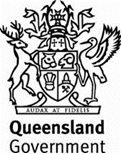 Annexure MRTS110.1 (July 2021)Annexure MRTS110.1 (July 2021)Annexure MRTS110.1 (July 2021)Coloured Surface TreatmentsColoured Surface TreatmentsColoured Surface TreatmentsSpecific Contract RequirementsSpecific Contract RequirementsSpecific Contract RequirementsContract Number Contract Number Note:Clause references within brackets in this Annexure refer to Clauses in the parent Technical Specification MRTS110 unless otherwise noted.Clause references within brackets in this Annexure refer to Clauses in the parent Technical Specification MRTS110 unless otherwise noted.Clause references within brackets in this Annexure refer to Clauses in the parent Technical Specification MRTS110 unless otherwise noted.Site details (Clause 8)Site details (Clause 8)Site details (Clause 8)Site details (Clause 8)Site details (Clause 8)Site details (Clause 8)LocationExisting Pavement Surfacing TypeNominal Length (m)Nominal Width (m)Approximate Area (m²)Transport and Main Roads Registration Level (Clause 8)Transport and Main Roads Registration Level (Clause 8)Transport and Main Roads Registration Level (Clause 8)The Transport and Main Roads Registration Level for the CST product used in the Works shall be:Supplementary Requirements (Clause 13)Supplementary Requirements (Clause 13)The following supplementary requirements shall apply to this Technical Specification.